Język angielski POZIOM ACel: Konsolidacja materiału leksykalnego w kontekście zabawy manipulacyjno – językowej.Utrwalanie i poszerzanie słownictwa poprzez naukę tańca przy piosence ,,Baby Shark”:https://www.youtube.com/watch?v=j8z7UjET1Is(tekst piosenki dostępny po rozwinięciu opisu pod nagraniem),,Fried eggs game” – gra utrwalająca słownictwo.Rodzic wycina z żółtego i białego papieru rozbite jajka i przygotowuje kuchenną łopatkę do smażenia: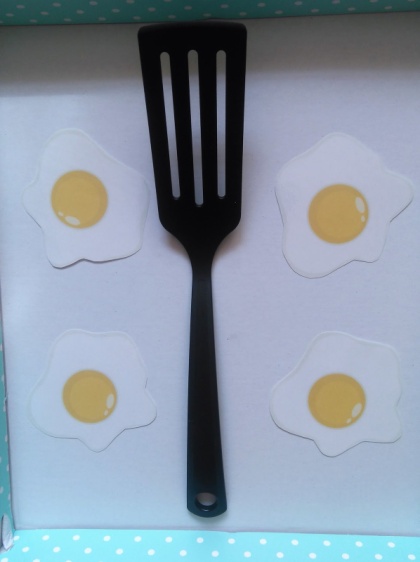 Na odwrocie jajek rysuje (schematycznie) członków rodziny. W zabawie “Fried eggs” zadaniem dziecka jest wybranie jednego jajka, obrócenie go za pomocą łopatki, rozpoznanie i wypowiedzenie słowa w języku angielskim (na podstawie obrazka) oraz odłożenie jajka na talerzyk.Podczas czynności wykonywanych przez dziecko, Rodzic podaje instrukcję w języku angielskim:Choose one egg please… /Wybierz, proszę, jedno jajko…/Turn it…/Przewróć je…/What’s this? /Co to jest?/Yes, this is… well done/good job./ Tak, to jest…bardzo dobrze/ świetna robota./Put the egg on the plate./Połóż jajko na talerzyk./Przy jednej okazji utrwalamy słownictwo, osłuchujemy się z językiem, a do tego rozwijamy dziecięcą motorykę, wszak manewrowanie łopatką i jajkiem do najprostszych nie należy:).Wygenerowanie poprawnej wymowy bieżącego materiału leksykalnego możliwe na stronie:https://translate.google.pl/?hl=plMiłej zabawy:)